                     ΕΛΛΗΝΙΚΟ ΜΕΣΟΓΕΙΑΚΟ ΠΑΝΕΠΙΣΤΗΜΙΟ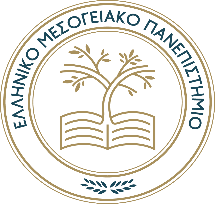 Τμήμα Βιβλιοθήκης και Κέντρου ΠληροφόρησηςΙδρυματικό Καταθετήριο  “Αpothesis “http://apothesis.lib.hmu.gr        Διαδικασία ηλεκτρονικής κατάθεσης πτυχιακών / μεταπτυχιακών εργασιών Η διαδικασία κατάθεσης των πτυχιακών/μεταπτυχιακών εργασιών στη ΒιΚεΠ γίνεται ηλεκτρονικά και είναι η εξής :Η/Ο φοιτήτρια/φοιτητής στέλνει τα παρακάτω δικαιολογητικά στο irepository@hmu.gr  : την πτυχιακή ή μεταπτυχιακή της/του εργασία  (αρχείο .doc ή pdf), περίληψη και τίτλος της εργασίας στα αγγλικά (αν δεν συμπεριλαμβάνονται στην εργασία) και τυχόν συνοδευτικό (πχ οπτικοακουστικό) υλικό.Βεβαίωση κατάθεσης πτυχιακής εργασίας /  βεβαίωση κατάθεσης μεταπτυχιακής εργασίας  Απαραίτητη προϋπόθεση για την κατάθεση της εργασίας είναι αυτή να έχει βαθμολογηθεί και να     έχει λάβει την οριστική της μορφή.Στη συνέχεια όταν ελεγχθούν τα υποβληθέντα αρχεία από την υπεύθυνη βιβλιοθηκονόμο αποστέλλεται η Βεβαίωση κατάθεσης της πτυχιακής/μεταπτυχιακής εργασίας με ευθύνη της βιβλιοθήκης  στην γραμματεία του τμήματος της/του φοιτήτριας/φοιτητή.Τέλος ενημερώνεται η/ο φοιτήτρια/φοιτητής με ηλεκτρονικό μήνυμα για την ολοκλήρωση του αιτήματός της/του.*******************************************************************************************************************************Για τυχόν διευκρινίσεις σχετικά με τη διαδικασία κατάθεσης των εργασιώνμπορείτε να επικοινωνείτε με την υπεύθυνη βιβλιοθηκονόμο  κα. Μαρία Χετζάκη          irepository@hmu.gr  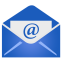   2810-379149,  2810-379827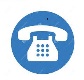 